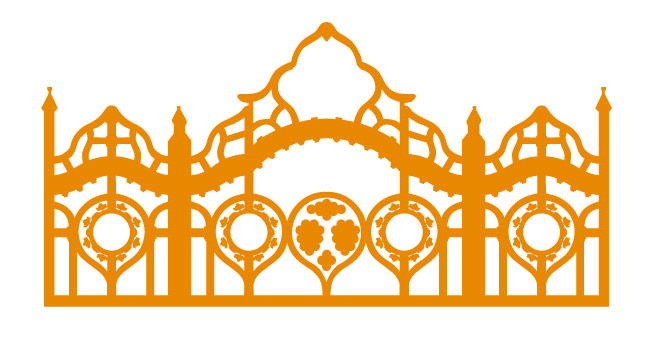 Vakok Egységes Gyógypedagógiai Módszertani Intézménye, Óvodája, Általános Iskolája, Szakiskolája, Készségfejlesztő Iskolája, Fejlesztő Nevelés-Oktatást Végző Iskolája, Kollégiuma és GyermekotthonaHelyi tantervJátékra nevelés/1-4. évfolyam/                      Értelmileg akadályozott látássérült tanulók számáraÁtdolgozta: Sódor AnnaCsákberényi-Nagy NóraBevezetésA tantárgy célja elérni, hogy a tanuló egyre jobban ismerje meg a játék folyamán környezetét, a tárgyakat, jelenségeket, építsen kapcsolatot társaival és a felnőttekkel, fejlessze kommunikációs készségét. Használja adekvátan, az érzékszervek intenzív fejlesztésével a játéktárgyakat (vigyázzon rájuk és tartsa rendben azokat).A pedagógusnak meg kell teremteni annak lehetőségét, hogy a középsúlyos értelmi fogyatékos tanuló tanuljon meg alkalmazkodni az osztályközösséghez, elfogadja a közösség szabályait, egyre tudatosabban és pontosabban tartsa be a szabályjátékokban a szabályokat.Kellő motivációval kell kialakítani érdeklődését a játszóeszközök iránt, fejleszteni kreativitását, ízlését, esztétikai érzékét, fantáziáját, törekedve arra, hogy fejlődjön téri orientációs képessége és a környezetben való tájékozódása. Segítséggel tájékozódjon a játékok és játékszerek között, tudjon hosszabb ideig rendeltetésszerűen foglalkozni egy-egy játékeszközzel. Didaktikus játékok segítségével fejlődjenek kognitív funkciói, beszédkészsége és a szókincse. Az elemi konstrukciós játék során fejlődjön figyelme, képzelete, emlékezete, gondolkodása, finommotorikája, manuális készsége. Aktívan és szívesen vegyen részt a mozgásos játékokban, próbálja az egyenletes lüktetést követni.A játéktevékenységek feladatai játéktípusonként:Gyakorló játék: az a játéktevékenység, amelyen keresztül a tanuló különböző képességeit gyakorolja. Ebben a tevékenységben a szerzett tapasztalatok nagymértékben fejlesztik a szenzormotoros funkciókat.Feladata: hang és beszéd játékos gyakorlása,mozgást gyakorló játékok alkalmazása,játékszerek, eszközök rakosgatásával történő tevékenykedtetés,játéktevékenység különböző anyagokkal,adott tárgyakkal (pl. kockák, labda) való közvetlen tevékenységen keresztül a tárgyak rendeltetésének (pl. kockából építeni lehet), tulajdonságainak megismerése.Konstrukciós játék: a manipulációs gyakorlójátékok spontán folytatása, a szerepjáték egyik fajtája. Az egyik olyan játéktevékenységi forma, amelyben a gyerek a felnőttek szerepét, tevékenységét sajátos játékkörülmények között, általánosított formában, képzelete segítségével, felnőttek által használt tárgyak helyettesítésére szolgáló játékeszközökkel újra alkotja.Feladata:a tárgyak használata közben tovább fejlődjenek érzékszervei,minél pontosabban figyeli meg a környező világot, annál pontosabb a „konstruálás”, fontos feladat tehát a lehető legpontosabb megfigyeltetés,képzelet fejlesztése,gondolkodás fejlesztése,manuális készség fejlesztése.Szerepjáték: a témát különböző életszakaszokban más és más hordozza. Első életszakasz: a cselekvés, később a tárgy, legkifejlettebb formájában pedig a szerep.Feladata:a különböző élmények legösszetettebb formában való lejátszása,képzelet fejlesztése,közösségi kapcsolatok fejlődése /együttjátszás/,megfigyelések pontosítása,gondolkodás fejlesztése,beszédkészség fejlesztése,érzelmek egészséges elrendezése,játékokkal való adekvát bánásmód,esztétikai érzékek fejlesztése.Didaktikus játék: módszer az ismeretek, tapasztalatok bővítésére. Oktatási célok szolgálatába állítható. Sérült gyerekek nevelését ellátó iskolában a didaktikus játék a különböző tantárgyak tanításában a játékosságot segíti elő (pl. számolás-mérés tárgyban páratlan-páros tanításánál játékos párosítások).Feladata:a tárgyak kapcsolatba hozása egymással,ismeretek pontosítása, bővítése,gondolkodás fejlesztése,térbeli elhelyezkedés megismertetése,időfogalom fejlesztése,szocializációs készség fejlesztése.Spontán játék: szabadon választott játékkal való játék, szünetekben, délután.Feladata: ugyanaz, ami a többi játékfajtánál, de mindent a gyerek határoz meg, ő kezdeményez, választ játékot stb.Szabályjáték: különböző szabályok betartásán alapuló játék. A szabály meghatározza a játék kezdetét, befolyását, befejezését. Kifejezetten közösségi játékforma.Feladata:figyelemfejlesztés,fegyelmezettségre nevelés,testi fejlesztés, nagy mozgások koordinálása,szocializáció fejlődésének segítése,értelmi fejlesztés (gondolkodás, figyelem, emlékezet),ismeretek, felidézések készsége (pl. Mi változott meg?).Szabadban játszható játékok: minden játékfajta játszható a szabadban, a mozgásos játékok esetében különösen indokolt a külső helyszín választása.Feladata: a külső környezet megismerése a játékon keresztül.A halmozottan sérült gyermek életében is fontos szerepet tölt be a játék, mint fő megismerési tevékenység. Segítségével tapasztalatokat gyűjt tárgyakról, funkciójukról, környezetéről, de saját magáról is. Segíti a kommunikációt, a társadalomba, emberek közé való beilleszkedést. Szerepjáték, szabályjáték, segíti a gyermek személyiségének fejlődését.Halmozottan sérült gyermek esetében az egyes játékfajták mozgását, hallását, látását egyaránt fejlesztik egyéb területek (olvasás, írás, számolás) megalapozását segítik.Sok esetben a gyermekeink nehezen fejezik ki akaratukat, önállóságukat ritkán tudják érvényre juttatni, hiszen mindig mások segítségére vannak utalva. A szabad játékválasztás utat nyit ezeken a területeken.A pedagógusnak fontos szerepe van a játékra nevelésben. A halmozottan sérült gyermek sokszor nem tud mit kezdeni egy játékkal, fontos, hogy időt hagyjunk neki, hogy úgy ismerkedjen a játékkal ahogy az neki megfelelő, majd a pedagógusnak meg kell tanítani a gyermeket játszani.Célok:Személyiség, alkalmazkodó képesség, kommunikációs készség fejlesztése.A játékok adekvát használata.A közösséghez tarozás megélése, a közösség szabályainak elfogadása.Pozitív érzelmi légkörű, játékos szituációkban a fejlődési zavarok leküzdése.Módszertani útmutató az értelmileg akadályozott látás- és mozgás sérült tanulók oktatásáhozA halmozottan sérült gyermekek oktatása iskolai keretek között is leginkább egyéni szükségletek alapján történik. A kitűzött céloknak alkalmazkodni kell a gyerekek képességeihez. Követelményeket kell állítani a gyerekek elé, úgy, hogy azok a bennük rejlő maximumot várják el, de figyelni kell arra, hogy minden gyerek más és más, és a tagozatra járó gyerekek képességei között is számottevő eltérés van.Gyengénlátó gyermeknél különös gondot kell fordítani a szem-kéz koordináció fejlesztésére, mivel erre nincs külön órakeret, az egyes órák anyagát gazdagon át kell szőni vele.Játékra nevelés órák is alkalmat adnak a fejlesztésre.A gyerekek fő tevékenysége a játék, értelmileg akadályozott gyermekek esetében a játékfejlődés szintén sérült, a pedagógus feladatai közé tartozik a játék tanítása. Erre remek lehetőség nyílik játékra nevelés tanórákon. Külön figyelembe kell venni azt, hogy a játék az életre készíti fel a gyereket. A halmozottan sérült gyermek élete során rengeteg kudarcot szenved el, ezek kezelése, feldolgozása, elviselése is fontos szerepet kap a játék órán. A gyermekeknek funkció játékot éppúgy tanítani kell, mint szabályjátékot. Fel kell hívni figyelmüket szabályok betartására. Ugyanakkor szorosan kapcsolódik a tantárgy a többi tantárgyhoz, mind koncentráció, mind mozgás, mind kifejező, konstruáló képesség fejlesztésében.Látássérült gyermekeknél törekednünk kell arra, hogy a játék során is minél pontosabb fogalma alakuljon ki az eszközökről, ezért lehetőleg kerüljük azokat a játékokat, amik távol állnak a valóságtól, különösen fiatal korban. Ha mód van rá, akkor valós tárgyakkal játszanak a tanulók szerepjátékokat.ÓraszámokTémakörök1-2. évfolyamA játékra nevelés tantárgy az erkölcsi nevelésben kiemelt szerepet játszik a közösségi játékokban megjelenő segítőkészség és önfegyelem viselkedési formáinak megalapozásával, a játékeszközök igazságos elosztásának gyakorlásával, a tevékenység idejének megismerésével, az együttjátszás képességének kialakításával, a játék menetében a türelem gyakorlásával, a siker és a kudarc feldolgozási képességének fejlesztésével.A nemzeti öntudat, hazafias nevelés területének fejlesztését segíti a környezetben való tájékozódás erősödése, a hagyományos népi gyermekjátékok, mondókák, népmesék, közmondások megismerése.Az önismeret és a társas kultúra az alkalmazkodóképesség fejlesztésével, a közösségi játékban kulturált, kontrollált magatartás kialakításával, a játéktárgyak megosztási képességének fejlesztésével, mások igényeinek figyelésére ösztönzéssel és az érzelmi megnyilvánulások felismerésével és megértésével fejlődik.A testi és lelki egészségre nevelés területén a tantárgynak fontos szerepe van mozgásos játékok közben a finommotorika, az ügyesség, a gyorsaság, a kitartás fejlesztésében, a játéktevékenység feszültségoldó hatásának felhasználásában, a lelki egészség és a saját és társai testi épségének megvédése érdekében az elővigyázatosságra felkészítésben.A családi életre nevelést játék közben a családi élet szerepeinek megismertetése, elmélyítése, az esetleges feszültségek feloldását a szerepjátékok támogatják.1. évfolyam2. évfolyam3-4. évfolyamA tantárgy szerepe az erkölcsi nevelésben a közösségi játékok során a segítőkészség és az önfegyelem viselkedési formáinak fejlesztése, a játékeszközök igazságos elosztásának megerősítése, a közös játéktevékenység formáinak bővítése, a türelem, kitartás gyakorlása a játék menetében, a siker és a kudarc feldolgozási képességének fejlesztése. Emellett fontos a gyermek személyiségének kibontakoztatása alkalmazkodóképességének fejlesztésével, pozitív érzelmi légkörű, játékos, változatos helyzetekben.A nemzeti öntudat, hazafias nevelés területe a környezetben való téri és időbeni tájékozódás megerősítésével, a hagyományos népi gyermekjátékok, mondókák, népmesék, közmondások ismeretének bővítésével erősödik.A tantárgy az önismeret és a társas kapcsolati kultúra fejlesztését az alkalmazkodóképesség megerősítésével, a közösségi játékokban a kulturált, kontrollált magatartás fejlesztésével, a játéktárgyak megosztási képességének belső igénnyé válásával és mások igényeinek figyelembe vételével éri el.A tantárgy segíti a reális énkép kialakulását, az önálló, kreatív kezdeményezések megjelenését.A testi és lelki egészségre nevelésben szerepet játszik a mozgásos játékok közbeni finommotorika, ügyesség, gyorsaság, kitartás fejlesztése, a játéktevékenység feszültségoldó hatásának segítségével a lelki egészség megvédése, a saját és a társak testi épségének megőrzése, és a felkészítés az elővigyázatosságra.A családi életre nevelés területén el lehet érni játék közben a családi élet feladatainak, szerepeinek megismerését, elmélyítését, szerepjátékokkal a családi feszültségek, konfliktusok feloldását.3. évfolyam4. évfolyamMűveltségi területTantárgy1. évf.2. évf.3. évf.4. évf.5. évf.6. évf.7. évf.8. évf.EgyébÖnkiszolgálás22------EgyébÉletvitel és gyakorlat--222222EgyébJátékra nevelés2222----Témakör/ óraszámTémakör/ óraszám1. évf.2. évf.3. évf.4. évf.5. évf.6. évf.7. évf.8. évf.1. Gyakorló játék1010------2.Konstrukciós játék, manipulációs gyakorlójáték1010------3.Szerepjáték10101213----4.Didaktikus játék101087----5.Szabályjáték551515----6.Spontán játék10101515----7.Szabadban játszható játékok17172222----összesenösszesen72727272----hetentehetente2222----Témakör1. Gyakorló játékJavasolt óraszám: 10 óraA témakör nevelési-fejlesztési céljaiTestmozgások megfigyelése, utánzása, mozgáskoordináció fejlesztése különféle tevékenységekkel.Testmozgások megfigyelése, utánzása, mozgáskoordináció fejlesztése különféle tevékenységekkel.Fejlesztési feladatokFejlesztési ismeretekFelismerni a különböző tárgyak hangját, majd a hangot adó tárgyat megmutatni.Bekapcsolódni a játékos utánzó gyakorlatokba.Együttműködés, odafigyelés különböző helyváltoztatások közben a társakra.Bekapcsolódni kéz- és ujj-játékokba.A labdát gurítgatni, eldobni.A földön kúszó-mászó gyakorlatokat végezni, alacsonyabb lejtőn fel-, lemászni.Játszani rövidebb ideig elmélyülten kockákkal, Montessori- eszközökkel.Nagyobb gyöngyöt felfűzni bőrszalagra, damilra (hüvelyk- és mutatóujj együttes mozgásának differenciáltsága).Felismerni különböző tárgyak hangját bekötött szemmel, majd megmutatni, illetve megnevezni azokat.Hallásfejlesztés, hang és beszéd játékos gyakorlása: hangforrások megfigyelése.Beszédfejlesztés, artikulációs gyakorlatok.Játékos utánzási gyakorlatok, énekes, játékos mondókák utánzó mozgással.Kéz- és ujj-játékok.Húzások, labdagyakorlatok.Kúszás, mászás, ugrálás, feltérdelés, felülés.Forgások, forgatások, egyensúlygyakorlatok.Páros lábon ugrálás/lábdobogás játék közben.Fogások – látás-fogás koordináció kialakítása.FogalmakA tevékenységek, tárgyak megnevezése.Fejlesztési tevékenységekFejlesztési tevékenységekFejlesztési tevékenységekFejlesztési tevékenységekvak/aliglátógyengénlátó/aliglátóHangok gyakorlása (állathangok, harang) utánzása, játékokkal való ismerkedéskor (autó hangjának utánzása tologatás közben).Hangok gyakorlása (állathangok, harang) utánzása, játékokkal való ismerkedéskor (autó hangjának utánzása tologatás közben).Hintáztatás (eleinte felnőtt térdén), integetés, kéz- és ujjgyakorlatok (mondókákkal kísérve). Hintáztatás (eleinte felnőtt térdén), integetés, kéz- és ujjgyakorlatok (mondókákkal kísérve). Húzogatások, tologatások gördeszkán.Húzogatások, tologatások gördeszkán.Tárgyak rakosgatása. Kockák egymás mellé, egymásra rakása.Tárgyak rakosgatása. Kockák egymás mellé, egymásra rakása.Gyöngyfűzés szabadon, nagyobb méretű gyönggyel.Homokozás, homok töltése egyik vödörből a másikba, kavicsok rakosgatása.Gyöngyfűzés szabadon, nagyobb méretű gyönggyel.Homokozás, homok töltése egyik vödörből a másikba, kavicsok rakosgatása.Gyöngyfűzés szabadon, nagyobb méretű gyönggyel, szükség esetén segítséggel.Gyöngyfűzés szabadon, nagyobb méretű gyönggyel.Témakör2. Konstrukciós játék, manipulációs gyakorlójátékJavasolt óraszám: 10 óraA témakör nevelési-fejlesztési céljaiHúzó, dugó, csavaró, toló mozdulatok tudatos alkalmazása.Húzó, dugó, csavaró, toló mozdulatok tudatos alkalmazása.Fejlesztési feladatokFejlesztési ismeretekElfoglalni magát fakockával rövidebb ideig, elmélyülten rakosgatni, eleinte vízszintes irányban.Golyókat, pálcikákat használni.3-4 játékeszközt megismerni, rendeltetéseinek megfelelően használni.Építőkockából egyszerű konstrukció készítése.Golyók, pálcák használata.Játékszerszámok használata.Előre gyártott elemekből konstruálás (a rendelkezésre álló építőjátékkal).FogalmakHáz, kalapács, seprű, torony, vár, híd, vonat, golyó.Fejlesztési tevékenységekFejlesztési tevékenységekFejlesztési tevékenységekFejlesztési tevékenységekvak/aliglátógyengénlátó/aliglátóFakocka rakosgatása, építkezés vízszintes irányban – egyenes vonal végigrakása kockával a szőnyegen.Fakocka rakosgatása, építkezés vízszintes irányban – egyenes vonal végigrakása kockával a szőnyegen.Golyók, pálcikák összeillesztése.Golyók, pálcikák összeillesztése..Játékszerszámok próbálgatása, pl. kalapács, seprű.Játékszerszámok próbálgatása, pl. kalapács, seprű.Egyszerűbb konstrukciók létrehozása (a rendelkezésre álló építőjátékból).Egyszerűbb konstrukciók létrehozása (a rendelkezésre álló építőjátékból).Témakör3. SzerepjátékJavasolt óraszám: 10 óraA témakör nevelési-fejlesztési céljaiAzonosulás a választott szereppel.Azonosulás a választott szereppel.Fejlesztési feladatokFejlesztési ismeretekSzabadidőben a rendelkezésre álló eszközöket felhasználva eljátszani a környezetében zajló eseményeket, kezdetleges szinten.Elfoglalni magát a meglévő, illetve a készített bábokkal.Természeti és társadalmi környezet hatásainak eljátszása.Gyerekhez közel álló felnőttek munkája, tevékenységei, környezetben történő váratlan események eljátszása.Spontán bábozás.Mese dramatizálása.FogalmakOtthon, iskola, reggel, dél, este, reggeli, ebéd, vacsora, anya, apa, 
2-3 foglalkozás, pl. orvos, tanító stb.Kanál, pohár, fésű, autó, baba, telefon, szappan, törülköző, 2-3 gyümölcs, illetve zöldség neve, tanult mesék szereplői.vak/aliglátógyengénlátó/aliglátóNapi tevékenységek eljátszása.Napi tevékenységek eljátszása.Szülők munkájának, illetve otthoni tevékenységének eljátszása.Szülők munkájának, illetve otthoni tevékenységének eljátszása.Különböző szakmák eljátszása, pl. eladó, fodrász, sofőr, postás.Különböző szakmák eljátszása, pl. eladó, fodrász, sofőr, postás.Kirakott, illetve barkácsolt bábokkal bábozás.Kirakott, illetve barkácsolt bábokkal bábozás.Témakör4. Didaktikus játékJavasolt óraszám: 10 óraA témakör nevelési-fejlesztési céljaiFogalom – tárgy – tárgykép asszociáció gyakorlása.Fogalom – tárgy – tárgykép asszociáció gyakorlása.Fejlesztési feladatokFejlesztési ismeretekDifferenciálni 2-3 féle anyagot, hangot, ízt, szagot.2-3 formát egyeztetni, feltűnőbb azonosságokat és különbségeket észrevenni.2 részből álló képet/tárgyat szétszedni, később összerakni.Egy információt tartalmazó kérést végrehajtani.Kiválasztani több tárgyból, képből a megnevezettet.Színeket egyeztetni.2 elemből ritmikus sort alkotni.A megismerő tevékenység fejlesztését szolgáló didaktikai játékok:ÉRZÉKELÉST fejlesztő játékok: tapintás fejlesztése. Hallási figyelem, diszkrimináció fejlesztése. Ízlelés, szaglás fejlesztése.FIGYELEM, EMLÉKEZET fejlesztése: figyelem tartósságának, terjedelmének fejlesztése. A gondolkodás fejlesztését szolgáló didaktikai játékok.ANALIZÁLÓ-SZINTETIZÁLÓ képesség.LOGIKAI MŰVELETEK játékos formái.IDŐFOGALOM fejlesztése.BESZÉDMEGÉRTÉST fejlesztő játékok. Beszédfejlesztő didaktikai játékok.Játékos ARTIKULÁCIÓS gyakorlatok.SZÓKINCSfejlesztés. Kultúrtechnikák tanításával kapcsolatos didaktikai játékok:SZÁMOLÁS-MÉRÉS és OLVASÁS-ÍRÁS körében használatos didaktikai játékok.FogalmakKülönböző játékok során használt tárgyak, ízek, szagok.Környezetünkben lévő hangok közül néhány.Alapvető formák.vak/aliglátógyengénlátó/aliglátóTapintás-párosítások tapintással, ízlelése, szaglása, majd megmutatása, melyik volt, amit értékeltek.Tapintás-párosítások tapintással, lekötött szemmel ízlelése, szaglása, majd megmutatása, melyik volt, amit értékeltek.Saját hang felismerése magnóról. Saját hang felismerése magnóról. Zörgetéssel egyforma dobozokban lévő tárgyak hangjainak differenciálása.Zörgetéssel egyforma dobozokban lévő tárgyak hangjainak differenciálása.Egy információt tartalmazó kérések végrehajtására utaló játékok játszása.Egy információt tartalmazó kérések végrehajtására utaló játékok játszása.Kirakott tárgyakból egy adott tárgy kiválasztása /szókincsbővítés/.Kirakott tárgyakból egy adott tárgy kiválasztása /szókincsbővítés/.Játékos párosítások, válogatások, játékos összehasonlítások.Játékos színegyeztetések, párosítások, válogatások, játékos összehasonlítások.Ritmikus sorok alkotása 2 elemből.Ritmikus sorok alkotása 2 elemből.Különböző tapintható vonalak, minták kilépegetése, kirakása játékokkal.Különböző vonalak, minták kilépegetése, kirakása játékokkal.Játékos instrukciók követése, analógiás sorok kirakása – több dologból több egyforma kiválasztása, tárgy és reprezentációja egyeztetése, felület, anyag, forma egyeztetése. Játékos instrukciók követése, analógiás sorok kirakása – több dologból több egyforma kiválasztása, kép-tárgy egyeztetése, szín, forma egyeztetése. Mennyiségek játékos összehasonlítása, összemérése.Mennyiségek játékos összehasonlítása, összemérése.Témakör5. SzabályjátékJavasolt óraszám: 5 óraA témakör nevelési-fejlesztési céljaiEgyszerű szabályok felismerése, megértése és betartása.Egyszerű szabályok felismerése, megértése és betartása.Fejlesztési feladatokFejlesztési ismeretekBekapcsolódni az egyszerűbb szabályjátékokba és együttműködni társaival.3-4 körjáték, párválasztó ismerete.Betartani a szabályt egyszerűbb értelemfejlesztő szabályjátékokban.Mozgásos szabályjátékok.Értelemfejlesztő szabályjátékok.FogalmakSor, kör, vonal, pár, labda.vak/aliglátógyengénlátó/aliglátóGyakorló és szerepjátékok játszása, amelyekben a műveletek mozzanatai megadott sorrendben követik egymást.Gyakorló és szerepjátékok játszása, amelyekben a műveletek mozzanatai megadott sorrendben követik egymást.Páros játékok játszása először felnőttel, majd egy társsal.Páros játékok játszása először felnőttel, majd egy társsal.Egyszerűbb csoportos mozdulatjátékok – körjátékok, párválasztók játszása.Egyszerűbb csoportos mozdulatjátékok – körjátékok, párválasztók játszása.Érzékelést fejlesztő játékok játszása. Érzékelést fejlesztő játékok játszása. Figyelmet fejlesztő szabályjátékok három tárggyal – a figyelem tartósságának, terjedelmének növelése különböző játékok játszásával.Figyelmet fejlesztő szabályjátékok három tárggyal – a figyelem tartósságának, terjedelmének növelése különböző játékok játszásával.Témakör6. Spontán játékJavasolt óraszám: 10 óraA témakör nevelési-fejlesztési céljaiTársak megkeresése és elfogadása a játék során.Társak megkeresése és elfogadása a játék során.Fejlesztési feladatokFejlesztési ismeretekSegítséggel választás a felkínált játéklehetőségek közül, adekvát játék a játéktárgyakkal.Spontán játék szabadon választott játéktárgyakkal és szabadon választott társakkal, segítségnyújtás mellett.Fogalmakvak/aliglátógyengénlátó/aliglátóSzabad játék bármilyen önállóan választott játéktárggyal és társsal. Szabad játék bármilyen önállóan választott játéktárggyal és társsal. A felkínált lehetőségek (a már megismert játéktárgyak szabadpolcos elhelyezésével) közül választás segítséggel.A felkínált lehetőségek (a már megismert játéktárgyak szabadpolcos elhelyezésével) közül választás segítséggel.Témakör7. Szabadban játszható játékokJavasolt óraszám: 17 óraA témakör nevelési-fejlesztési céljaiEszközök figyelmes használata, testi épség megóvására törekvés.Eszközök figyelmes használata, testi épség megóvására törekvés.Fejlesztési feladatokFejlesztési ismeretekA tanuló tudja elfoglalni magát a szabadban, játékot találni magának.Tudjon figyelni játék közben társaira (pl. a homokozóban ne szórja a homokot).Tudjon különböző játékokba (pl. csörgőlabda, fogó) bekapcsolódni.Játék a szabadtéri foglalkozási eszközökkel.Minden említett játékforma, ami a szabadban is játszható.FogalmakHinta, mászóka, homok, „torta”, „süti”, „vár”, kő, sár, gödör, csúszda, fogó, futás.vak/aliglátógyengénlátó/aliglátóHintázás, mászókázás, csúszdázás segítséggel.Hintázás, mászókázás, csúszdázás segítséggel.Homokozóban építkezés, egyszerűbb, nagyobb formák megtöltése, kiborítása. Homokozóban építkezés, egyszerűbb, nagyobb formák megtöltése, kiborítása. Homokozóban „főzés”, illetve építkezés – forma megtöltése, kiborítása.Homokozóban „főzés”, illetve építkezés – forma megtöltése, kiborítása.Kavicsok rakosgatása.Kavicsok rakosgatása.Erre csörög a dió…Kézfogással futó, fogójátékok.Segítség mellett futó- és fogójátékok játszása.Labdázás.Labdázás.EredményekA tanuló képes együttműködni felnőttel, társaival, játékeszközt a gyakorló játékok szintjén adekvátan használni.Képes bekapcsolódni és a szabályokat követni a didaktikai játékokban.Képes bekapcsolódni a páros, illetve csoportos mozgásos játékba, követni a szabályokat, társaira figyelni.Képes segítséggel választani a felkínált játéklehetőségek közül, adekvátan játszani a játéktárgyakkal.Képes elfoglalni magát a meglévő, illetve a készített bábokkal. TémakörA témakör nevelési-fejlesztési céljaiFejlesztési ismeretekFejlesztési ismeretekHallásfejlesztés, hang és beszéd játékos gyakorlása: hangforrások megfigyelése.Beszédfejlesztés, artikulációs gyakorlatok.Játékos utánzási gyakorlatok, énekes, játékos mondókák utánzó mozgással.Kéz- és ujj-játékok.Húzások, labdagyakorlatok.Kúszás, mászás, ugrálás, feltérdelés, felülés.Forgások, forgatások, egyensúlygyakorlatok.Páros lábon ugrálás/lábdobogás játék közben.Fogások – látás-fogás koordináció kialakítása.Hallásfejlesztés, hang és beszéd játékos gyakorlása: hangforrások megfigyelése.Beszédfejlesztés, artikulációs gyakorlatok.Játékos utánzási gyakorlatok, énekes, játékos mondókák utánzó mozgással.Kéz- és ujj-játékok.Húzások, labdagyakorlatok.Kúszás, mászás, ugrálás, feltérdelés, felülés.Forgások, forgatások, egyensúlygyakorlatok.Páros lábon ugrálás/lábdobogás játék közben.Fogások – látás-fogás koordináció kialakítása.Fogalmakvak/aliglátógyengénlátó/aliglátógyengénlátó/aliglátóAjak-, arc-, nyelvjátékok. Ajak-, arc-, nyelvjátékok. Ajak-, arc-, nyelvjátékok. Hangfelismerés, hallásfejlesztés kockákkal, csörgőkkel, haranggal, a gyerek kelt hangot.Hangfelismerés, hallásfejlesztés kockákkal, csörgőkkel, haranggal, a gyerek kelt hangot.Hangfelismerés, hallásfejlesztés kockákkal, csörgőkkel, haranggal, a gyerek kelt hangot.Hangok gyakorlása (állathangok, harang) utánzása, játékokkal való ismerkedéskor (autó hangjának utánzása tologatás közben).Hangok gyakorlása (állathangok, harang) utánzása, játékokkal való ismerkedéskor (autó hangjának utánzása tologatás közben).Hangok gyakorlása (állathangok, harang) utánzása, játékokkal való ismerkedéskor (autó hangjának utánzása tologatás közben).Hintáztatás (eleinte felnőtt térdén), integetés, kéz- és ujjgyakorlatok (mondókákkal kísérve). Hintáztatás (eleinte felnőtt térdén), integetés, kéz- és ujjgyakorlatok (mondókákkal kísérve). Hintáztatás (eleinte felnőtt térdén), integetés, kéz- és ujjgyakorlatok (mondókákkal kísérve). Húzogatások, tologatások gördeszkán.Húzogatások, tologatások gördeszkán.Húzogatások, tologatások gördeszkán.Tárgyak rakosgatása. Kockák egymás mellé, egymásra rakása.Tárgyak rakosgatása. Kockák egymás mellé, egymásra rakása.Tárgyak rakosgatása. Kockák egymás mellé, egymásra rakása.Gyöngyfűzés szabadon, nagyobb méretű gyönggyel.Homokozás, homok töltése egyik vödörből a másikba, kavicsok rakosgatása.Gyöngyfűzés szabadon, nagyobb méretű gyönggyel.Homokozás, homok töltése egyik vödörből a másikba, kavicsok rakosgatása.Gyöngyfűzés szabadon, nagyobb méretű gyönggyel.Homokozás, homok töltése egyik vödörből a másikba, kavicsok rakosgatása.Gyöngyfűzés szabadon, nagyobb méretű gyönggyel, szükség esetén segítséggel.Gyöngyfűzés szabadon, nagyobb méretű gyönggyel.Gyöngyfűzés szabadon, nagyobb méretű gyönggyel.TémakörA témakör nevelési-fejlesztési céljaiFejlesztési ismeretekFejlesztési ismeretekÉpítőkockából egyszerű konstrukció készítése.Összeilleszthető síkidomok használata.Golyók, pálcák használata.Játékszerszámok használata.Előre gyártott elemekből konstruálás (a rendelkezésre álló építőjátékkal).Építőkockából egyszerű konstrukció készítése.Összeilleszthető síkidomok használata.Golyók, pálcák használata.Játékszerszámok használata.Előre gyártott elemekből konstruálás (a rendelkezésre álló építőjátékkal).Fogalmakvak/aliglátógyengénlátó/aliglátógyengénlátó/aliglátóFakocka rakosgatása, építkezés vízszintes irányban – egyenes vonal végigrakása kockával a szőnyegen.Fakocka rakosgatása, építkezés vízszintes irányban – egyenes vonal végigrakása kockával a szőnyegen.Fakocka rakosgatása, építkezés vízszintes irányban – egyenes vonal végigrakása kockával a szőnyegen.Kisebb térszerkezet építése golyókból, pálcikákból.Kisebb térszerkezet építése golyókból, pálcikákból.Kisebb térszerkezet építése golyókból, pálcikákból.Játékszerszámok próbálgatása, pl. kalapács, seprű.Játékszerszámok próbálgatása, pl. kalapács, seprű.Játékszerszámok próbálgatása, pl. kalapács, seprű.Egyszerűbb konstrukciók létrehozása (a rendelkezésre álló építőjátékból).Egyszerűbb konstrukciók létrehozása (a rendelkezésre álló építőjátékból).Egyszerűbb konstrukciók létrehozása (a rendelkezésre álló építőjátékból).Összeilleszthető síkidomokból térbeli konstrukció építése 2-3 elem felhasználásával.Összeilleszthető síkidomokból térbeli konstrukció építése 2-3 elem felhasználásával.Összeilleszthető síkidomokból térbeli konstrukció építése 2-3 elem felhasználásával.TémakörA témakör nevelési-fejlesztési céljaiFejlesztési ismeretekFejlesztési ismeretekTermészeti és társadalmi környezet hatásainak eljátszása.Gyerekhez közel álló felnőttek munkája, tevékenységei, környezetben történő váratlan események eljátszása.Spontán bábozás.Mese dramatizálása.Természeti és társadalmi környezet hatásainak eljátszása.Gyerekhez közel álló felnőttek munkája, tevékenységei, környezetben történő váratlan események eljátszása.Spontán bábozás.Mese dramatizálása.Fogalmakvak/aliglátógyengénlátó/aliglátógyengénlátó/aliglátóNapi tevékenységek eljátszása.Napi tevékenységek eljátszása.Napi tevékenységek eljátszása.Szülők munkájának, illetve otthoni tevékenységének eljátszása.Szülők munkájának, illetve otthoni tevékenységének eljátszása.Szülők munkájának, illetve otthoni tevékenységének eljátszása.Különböző szakmák eljátszása, pl. eladó, fodrász, sofőr, postás.Különböző szakmák eljátszása, pl. eladó, fodrász, sofőr, postás.Különböző szakmák eljátszása, pl. eladó, fodrász, sofőr, postás.Kirakott, illetve barkácsolt bábokkal bábozás.Kirakott, illetve barkácsolt bábokkal bábozás.Kirakott, illetve barkácsolt bábokkal bábozás.TémakörJavasolt óraszám: 10 óraA témakör nevelési-fejlesztési céljaiFogalmakvak/aliglátógyengénlátó/aliglátóTapintás-párosítások tapintással, ízlelése, szaglása, majd megmutatása, melyik volt, amit értékeltek.Tapintás-párosítások tapintással, lekötött szemmel ízlelése, szaglása, majd megmutatása, melyik volt, amit értékeltek.Egy információt tartalmazó kérések végrehajtására utaló játékok játszása.Egy információt tartalmazó kérések végrehajtására utaló játékok játszása.Kirakott tárgyakból egy adott tárgy kiválasztása /szókincsbővítés/.Kirakott tárgyakból egy adott tárgy kiválasztása /szókincsbővítés/.Játékos párosítások, válogatások, játékos összehasonlítások.Játékos színegyeztetések, párosítások, válogatások, játékos összehasonlítások.Ritmikus sorok alkotása 2 elemből.Ritmikus sorok alkotása 2 elemből.Különböző tapintható vonalak, minták kilépegetése, kirakása játékokkal.Különböző vonalak, minták kilépegetése, kirakása játékokkal.Játékos instrukciók követése, analógiás sorok kirakása – több dologból több egyforma kiválasztása, tárgy és reprezentációja egyeztetése, felület, anyag, forma egyeztetése. Játékos instrukciók követése, analógiás sorok kirakása – több dologból több egyforma kiválasztása, kép-tárgy egyeztetése, szín, forma egyeztetése. Mennyiségek játékos összehasonlítása, összemérése.Mennyiségek játékos összehasonlítása, összemérése.Funkcionálisan összefüggő tárgyak egyeztetése, hiányok pótlása.Funkcionálisan összefüggő képek egyeztetése, hiányok pótlása.Rövid mesék tárgyainak sorba rendezése, lejátszása instrukciók alapján.Rövid mesék képeinek sorba rendezése, lejátszása instrukciók alapján.Barkochba-játék játszása.Barkochba-játék játszása.TémakörTémakör5. Szabályjáték5. SzabályjátékA témakör nevelési-fejlesztési céljaiA témakör nevelési-fejlesztési céljaiFejlesztési feladatokFejlesztési feladatokFejlesztési feladatokBekapcsolódni az egyszerűbb szabályjátékokba és együttműködni társaival.3-4 körjáték, párválasztó ismerete.Betartani a szabályt egyszerűbb értelemfejlesztő szabályjátékokban.5-10 percig elmélyülten foglalkozni játékkal.Bekapcsolódni az egyszerűbb szabályjátékokba és együttműködni társaival.3-4 körjáték, párválasztó ismerete.Betartani a szabályt egyszerűbb értelemfejlesztő szabályjátékokban.5-10 percig elmélyülten foglalkozni játékkal.Bekapcsolódni az egyszerűbb szabályjátékokba és együttműködni társaival.3-4 körjáték, párválasztó ismerete.Betartani a szabályt egyszerűbb értelemfejlesztő szabályjátékokban.5-10 percig elmélyülten foglalkozni játékkal.FogalmakFogalmakvak/aliglátógyengénlátó/aliglátógyengénlátó/aliglátóGyakorló és szerepjátékok játszása, amelyekben a műveletek mozzanatai megadott sorrendben követik egymást.Gyakorló és szerepjátékok játszása, amelyekben a műveletek mozzanatai megadott sorrendben követik egymást.Gyakorló és szerepjátékok játszása, amelyekben a műveletek mozzanatai megadott sorrendben követik egymást.Páros játékok játszása először felnőttel, majd egy társsal.Páros játékok játszása először felnőttel, majd egy társsal.Páros játékok játszása először felnőttel, majd egy társsal.Egyszerűbb csoportos mozdulatjátékok – körjátékok, párválasztók játszása.Egyszerűbb csoportos mozdulatjátékok – körjátékok, párválasztók játszása.Egyszerűbb csoportos mozdulatjátékok – körjátékok, párválasztók játszása.Érzékelést fejlesztő játékok játszása. Érzékelést fejlesztő játékok játszása. Érzékelést fejlesztő játékok játszása. Figyelmet fejlesztő szabályjátékok három tárggyal – a figyelem tartósságának, terjedelmének növelése különböző játékok játszásával.Figyelmet fejlesztő szabályjátékok három tárggyal – a figyelem tartósságának, terjedelmének növelése különböző játékok játszásával.Figyelmet fejlesztő szabályjátékok három tárggyal – a figyelem tartósságának, terjedelmének növelése különböző játékok játszásával.Megfigyelést fejlesztő játékok játszása, pl.: Mi változott meg? – játék három tárggyal.Megfigyelést fejlesztő játékok játszása, pl.: Mi változott meg? – játék három tárggyal.Megfigyelést fejlesztő játékok játszása, pl.: Mi változott meg? – játék három tárggyal.TémakörJavasolt óraszám: 10 óraJavasolt óraszám: 10 óraA témakör nevelési-fejlesztési céljaiFejlesztési ismeretekFejlesztési ismeretekSpontán játék szabadon választott játéktárgyakkal és szabadon választott társakkal, segítségnyújtás mellett.Spontán játék szabadon választott játéktárgyakkal és szabadon választott társakkal, segítségnyújtás mellett.Fogalmakvak/aliglátógyengénlátó/aliglátógyengénlátó/aliglátóSzabad játék bármilyen önállóan választott játéktárggyal és társsal. Szabad játék bármilyen önállóan választott játéktárggyal és társsal. Szabad játék bármilyen önállóan választott játéktárggyal és társsal. A felkínált lehetőségek (a már megismert játéktárgyak szabadpolcos elhelyezésével) közül választás segítséggel.A felkínált lehetőségek (a már megismert játéktárgyak szabadpolcos elhelyezésével) közül választás segítséggel.A felkínált lehetőségek (a már megismert játéktárgyak szabadpolcos elhelyezésével) közül választás segítséggel.TémakörJavasolt óraszám: 17 óraA témakör nevelési-fejlesztési céljaiFejlesztési ismeretekFejlesztési ismeretekJáték a szabadtéri foglalkozási eszközökkel.Minden említett játékforma, ami a szabadban is játszható.Játék a szabadtéri foglalkozási eszközökkel.Minden említett játékforma, ami a szabadban is játszható.Fogalmakvak/aliglátógyengénlátó/aliglátóHintázás, mászókázás, csúszdázás segítséggel.Hintázás, mászókázás, csúszdázás segítséggel.Homokozóban építkezés, egyszerűbb, nagyobb formák megtöltése, kiborítása. Homokozóban építkezés, egyszerűbb, nagyobb formák megtöltése, kiborítása. Homokozóban „főzés”, illetve építkezés – forma megtöltése, kiborítása.Homokozóban „főzés”, illetve építkezés – forma megtöltése, kiborítása.Kavicsok rakosgatása.Kavicsok rakosgatása.Erre csörög a dió…Kézfogással futó, fogójátékok.Segítség mellett futó- és fogójátékok játszása.Labdázás.Labdázás.Vár, gödör építése.Vár, gödör építése.EredményekA tanuló képes együttműködni felnőttel, társaival, játékeszközt a gyakorló játékok szintjén adekvátan használni.Képes különböző építőjátékokkal, konstrukciós játékok elemeivel elmélyülten elfoglalni magát, a kirakott formákat utánozni és önállóan alkotni, a megismert eszközöket adekvát módon használni.Képes eljátszani kezdetleges szinten a környezetében zajló eseményeket.Képes bekapcsolódni és a szabályokat követni a didaktikai játékokban.Képes bekapcsolódni a páros, illetve csoportos mozgásos játékba, követni a szabályokat, társaira figyelni.Képes segítséggel választani a felkínált játéklehetőségek közül, adekvátan játszani a játéktárgyakkal.Képes elfoglalni magát a meglévő, illetve a készített bábokkal.Képes társaival hosszabb ideig balesetmentesen játszani. Témakör1. SzerepjátékJavasolt óraszám: 12 óraA témakör nevelési-fejlesztési céljaiBeszéddel, mozgással kísért játék játszása.Beszéddel, mozgással kísért játék játszása.Fejlesztési feladatokFejlesztési ismeretekEgymás „szabályait” elfogadni.A környezetében zajló eseményeket játékában megjeleníteni.Bábokkal elfoglalni magát, rövidebb eseménysorokat eljátszani.Bekapcsolódni dramatizálásba, neki megfelelő szerepet eljátszani.Élmények eljátszása.Családi élet eseményei.Családtagok egymáshoz való viszonya, munkájuk.Bábozás, dramatizálás.FogalmakReggel-reggeli, dél-ebéd, este-vacsora, testrészek,néhány konyhai, illetve fürdőszobai eszköz, néhány élelmiszer, gyümölcs, zöldség,tanult mesék új fogalmai.vak/aliglátógyengénlátó/aliglátóNapi programok eljátszása, időbeliség figyelembevételével.Napi programok eljátszása, időbeliség figyelembevételével.Baba gondozása.Baba gondozása.Családi kapcsolatok eljátszása (anya, nagymama, testvér).Családi kapcsolatok eljátszása (anya, nagymama, testvér).Különböző munkák eljátszása (mosogatás, seprés).Különböző munkák eljátszása (mosogatás, seprés).Többször hallott és látott mese bábozása, a szöveg hallgatása közben.Többször hallott és látott mese bábozása, a szöveg hallgatása közben.2-5 szereplős mesék dramatizálása.2-5 szereplős mesék dramatizálása.Témakör2. Didaktikus játékJavasolt óraszám: 8 óraA témakör nevelési-fejlesztési céljaiLogikai és funkcionális összefüggések észrevétele.Logikai és funkcionális összefüggések észrevétele.Fejlesztési feladatokFejlesztési ismeretekDifferenciálni 6-8 féle hangot. Megnevezni az alapszíneket. Ismerni testrészeit, érzékszerveit. Felismerni a napszakokat képek/körülírás alapján.3-5 képből/tárgyból álló eseménysor képeit/reprezentációit sorba rakni. 3 elemből ritmikus sorokat alkotni (betűkből, számjegyekből is).Ismerni a sok-kevés, kicsi-nagy fogalmakat és használni ezeket.A tanult formákat megnevezni.Magánhangzókat, számjegyeket egyeztetni, kilépni, végigrakni. Szabályokat követni a didaktikai játékok során.FIGYELEM, EMLÉKEZET, ÉRZÉKELÉS: hallási figyelem, hallási diszkrimináció fejlesztése, ízlelés, szaglás fejlesztése.ANALIZÁLÓ-SZINTETIZÁLÓ képesség fejlesztése.LOGIKAI MŰVELETEK játékos formái.IDŐFOGALOM, időbeli tájékozódás fejlesztése.Beszédfejlesztő didaktikai játékok, ARTIKULÁCIÓS gyakorlatok.BESZÉDMEGÉRTÉST fejlesztő játékok, SZÓKINCS bővítése. Kultúrtechnikák tanításával kapcsolatos didaktikai játékok:SZÁMOLÁS-MÉRÉS és OLVASÁS-ÍRÁS során alkalmazott didaktikai játékok.Fogalmak„Gondoltam valamire” játék során szóba kerülő tárgyak, állatok.vak/aliglátógyengénlátó/aliglátó„Zsákbamacska” játék játszása, a kitapintott tárgy utólagos megnevezése.„Zsákbamacska” játék játszása, a kitapintott tárgy utólagos megnevezése.Magas-mély differenciálása, halk-hangos differenciálása különböző játékok során.Magas-mély differenciálása, halk-hangos differenciálása különböző játékok során.Tárgyak megfigyelése (kirakott tárgyak figyelése, majd letakarás után a megfigyelt tárgyak felsorolása).Tárgyak megfigyelése (kirakott tárgyak figyelése, majd letakarás után a megfigyelt tárgyak felsorolása).Mi hiányzik? tárgy/körülírás kiegészítés – pl. arcon érzékszervek, házon ablak.Mi hiányzik? képkiegészítés – pl. arcon érzékszervek, házon ablak.3-5 reprezentációból álló eseménysor sorba rendezése, pl. fogmosás.3-5 képből álló eseménysor sorba rendezése, pl. fogmosás.3 információt tartalmazó artikulációs gyakorlatok játszása, pl.: különböző arckifejezések utánzása – sírás, nevetés stb.3 információt tartalmazó artikulációs gyakorlatok játszása, pl.: különböző arckifejezések utánzása – sírás, nevetés stb.Analógiás sorok kirakása – több tárgyból több hasonló kiválasztása. Analógiás sorok kirakása – több tárgyból, illetve képből több hasonló kiválasztása. Logikailag, funkcionálisan összefüggő tárgyak egyeztetése.Logikailag, funkcionálisan összefüggő képek egyeztetése. „Gondoltam valamire” játék.  „Gondoltam valamire” játék. Különböző anyag, forma, magánhangzó, számjegyegyeztetések, magánhangzók, számjegyek válogatása, játékkal kirakása, kilépése.Különböző szín, forma, magánhangzó, számjegyegyeztetések, magánhangzók, számjegyek válogatása, játékkal kirakása, kilépése.Témakör3. SzabályjátékJavasolt óraszám: 15 óraA témakör nevelési-fejlesztési céljaiSzabályok megértése, elfogadása, az előforduló viták közös rendezése.Szabályok megértése, elfogadása, az előforduló viták közös rendezése.Fejlesztési feladatokFejlesztési ismeretekBekapcsolódni, aktívan részt venni a mozgásos szabályjátékokban.A szabályokat követni, társaira figyelni.A vereséget elfogadni, elviselni.Türelmesen kivárni, amíg sorra kerül.Mozgásos szabályjátékok.Értelemfejlesztő szabályjátékok.FogalmakPár, sor, kör, vonal, labda, dobás, gurítás, futás.vak/aliglátógyengénlátó/aliglátóCsoportos mozdulatjátékok játszása, különböző körjátékokban, párválasztókban részvétel.Csoportos mozdulatjátékok játszása, különböző körjátékokban, párválasztókban részvétel.Labdajátékok játszása – célba dobások: gurítás, dobás egymásnak.Labdajátékok játszása – célba dobások: gurítás, dobás egymásnak.Érzékelést fejlesztő játékok játszásaÉrzékelést fejlesztő játékok játszásaMegfigyelést fejlesztő játékok játszása (Mi változott meg? 3-5 tárggyal).Megfigyelést fejlesztő játékok játszása (Mi változott meg? 3-5 tárggyal).Figyelmet fejlesztő játékok. Figyelmet fejlesztő játékok. Szelektív figyelmi funkciók fejlesztése (méret- és formaérzékelő játékok játszása bekötött szemmel).Szelektív figyelmi funkciók fejlesztése (méret- és formaérzékelő játékok játszása bekötött szemmel).Témakör4. Spontán játékJavasolt óraszám: 15 óraA témakör nevelési-fejlesztési céljaiSzabályok betartása, játékeszközök közül választás.Szabályok betartása, játékeszközök közül választás.Fejlesztési feladatokFejlesztési ismeretekSegítséggel a felkínált játéklehetőségek közül választani, adekvátan játszani a rendelkezésére álló játékokkal.Spontán játék szabadon választott játékokkal és szabadon választott társakkal, segítségnyújtás mellett.FogalmakElérhető játéktárgyak neve. vak/aliglátógyengénlátó/aliglátóSzabad játék bármilyen önállóan választott játéktárggyal és társsal. Szabad játék bármilyen önállóan választott játéktárggyal és társsal. A felkínált lehetőségek közül választás segítséggel (a már megismert játéktárgyak szabadpolcos elhelyezésével).A felkínált lehetőségek közül választás segítséggel (a már megismert játéktárgyak szabadpolcos elhelyezésével).Témakör7. Szabadban játszható játékokJavasolt óraszám: 22 óraA témakör nevelési-fejlesztési céljaiTürelmes várakozás a játékeszköz használatára.Türelmes várakozás a játékeszköz használatára.Fejlesztési feladatokFejlesztési ismeretekBetartani a balesetvédelmi szabályokat játék közben.Játék játszótéri eszközökön.Minden említett játékforma, ami a szabadban is játszható.Játék a természet kínálta játékokkal.Télen: hógolyózás, szánkózás, hóemberépítés.FogalmakHinta, mászóka, homok, víz, sár, vár, gödör, alagút, fa, ág, kavics, kő, fogó, futás,hó, hógolyó, hóember, szánkó.vak/aliglátógyengénlátó/aliglátóHintázás, csúszdázás, mászókázás, rollerezés, tricikli használata.Hintázás, csúszdázás, mászókázás, rollerezés, tricikli használata.Homokozóban építkezés, formatöltés-kiöntés, vár, gödör, alagút építése. Homokozóban építkezés, formatöltés-kiöntés, vár, gödör, alagút építése. Hógolyózás, szánkózás segítséggel.Hógolyózás, szánkózás segítséggel.Avarban hempergés, kúszás, tárgykeresés.Fára mászás. Aszfaltra rajzolás. Ugróiskola.Ugrókötél, hullahopp-karika használata.Ugrókötél, hullahopp-karika használata.Kavicsokkal sorkirakás, válogatás.Kavicsokkal sorkirakás, válogatás.EredményekKépes figyelni az akusztikus, vizuális, kinesztetikus ingerekre, a téri orientációs képesség alakulására, a sorrendiség alapjaira.Képes együtt játszani társaival és egyszerű játékszabályokat betartani. Képes fogni, emelni, letenni, összeilleszteni, dobni, gurítani, nyitni, csukni, játékon keresztül az anyagok, tárgyak alapvető tulajdonságaival ismerkedni.TémakörJavasolt óraszám: 13 óraA témakör nevelési-fejlesztési céljaiFogalmakvak/aliglátógyengénlátó/aliglátóNapi programok eljátszása, időbeliség figyelembevételével.Napi programok eljátszása, időbeliség figyelembevételével.Baba gondozása.Baba gondozása.Családi kapcsolatok eljátszása (anya, nagymama, testvér).Családi kapcsolatok eljátszása (anya, nagymama, testvér).Különböző munkák eljátszása (mosogatás, seprés).Különböző munkák eljátszása (mosogatás, seprés).Többször hallott és látott mese bábozása, a szöveg hallgatása közben.Többször hallott és látott mese bábozása, a szöveg hallgatása közben.2-5 szereplős mesék dramatizálása.2-5 szereplős mesék dramatizálása.Különböző foglalkozások eljátszása (boltos, fodrász, orvos). Különböző foglalkozások eljátszása (boltos, fodrász, orvos). TémakörJavasolt óraszám: 7 óraA témakör nevelési-fejlesztési céljaiFogalmakvak/aliglátógyengénlátó/aliglátó„Zsákbamacska” játék játszása, a kitapintott tárgy utólagos megnevezése.„Zsákbamacska” játék játszása, a kitapintott tárgy utólagos megnevezése.Magas-mély differenciálása, halk-hangos differenciálása különböző játékok során.Magas-mély differenciálása, halk-hangos differenciálása különböző játékok során.Tárgyak megfigyelése (kirakott tárgyak figyelése, majd letakarás után a megfigyelt tárgyak felsorolása).Tárgyak megfigyelése (kirakott tárgyak figyelése, majd letakarás után a megfigyelt tárgyak felsorolása).Mi hiányzik? tárgy/körülírás kiegészítés – pl. arcon érzékszervek, házon ablak.Mi hiányzik? képkiegészítés – pl. arcon érzékszervek, házon ablak.5-6 reprezentációból álló eseménysor sorba rendezése, pl. virág növekedése.5-6 képből álló eseménysor sorba rendezése, pl. virág növekedése..3 információt tartalmazó artikulációs gyakorlatok játszása, pl.: különböző arckifejezések utánzása – sírás, nevetés stb.3 információt tartalmazó artikulációs gyakorlatok játszása, pl.: különböző arckifejezések utánzása – sírás, nevetés stb.Analógiás sorok kirakása – több tárgyból több hasonló kiválasztása. Analógiás sorok kirakása – több tárgyból, illetve képből több hasonló kiválasztása. Logikailag, funkcionálisan összefüggő tárgyak egyeztetése.Logikailag, funkcionálisan összefüggő képek egyeztetése. „Gondoltam valamire” játék.  „Gondoltam valamire” játék. Különböző anyag, forma, magánhangzó, számjegyegyeztetések, magánhangzók, számjegyek válogatása, játékkal kirakása, kilépése.Különböző szín, forma, magánhangzó, számjegyegyeztetések, magánhangzók, számjegyek válogatása, játékkal kirakása, kilépése.Azonos fogalom, eltérő tárgy egyeztetése. Azonos fogalom, eltérő ábra egyeztetése. TémakörJavasolt óraszám: 15 óraJavasolt óraszám: 15 óraA témakör nevelési-fejlesztési céljaiFejlesztési ismeretekFejlesztési ismeretekMozgásos szabályjátékok.Értelemfejlesztő szabályjátékok.Mozgásos szabályjátékok.Értelemfejlesztő szabályjátékok.Fogalmakvak/aliglátógyengénlátó/aliglátógyengénlátó/aliglátóÉrzékelést fejlesztő játékok játszásaÉrzékelést fejlesztő játékok játszásaÉrzékelést fejlesztő játékok játszásaMegfigyelést fejlesztő játékok játszása (Mi változott meg? 6-8 tárggyal).Megfigyelést fejlesztő játékok játszása (Mi változott meg? 6-8 tárggyal).Megfigyelést fejlesztő játékok játszása (Mi változott meg? 6-8 tárggyal).Figyelmet fejlesztő játékok. Figyelmet fejlesztő játékok. Figyelmet fejlesztő játékok. Szelektív figyelmi funkciók fejlesztése (méret- és formaérzékelő játékok játszása bekötött szemmel).Szelektív figyelmi funkciók fejlesztése (méret- és formaérzékelő játékok játszása bekötött szemmel).Szelektív figyelmi funkciók fejlesztése (méret- és formaérzékelő játékok játszása bekötött szemmel).Csoportos ügyességi játékok (kötélhúzás, kosárba dobás, futójátékok).Csoportos ügyességi játékok (kötélhúzás, kosárba dobás, futójátékok).Csoportos ügyességi játékok (kötélhúzás, kosárba dobás, futójátékok).Könnyebb versenyjátékok játszása – egyéni, illetve csoportos versengésekben való részvétel.Könnyebb versenyjátékok játszása – egyéni, illetve csoportos versengésekben való részvétel.Könnyebb versenyjátékok játszása – egyéni, illetve csoportos versengésekben való részvétel.Társasjátékok játszása közösen, illetve egyszerűbbeket párban (színegyeztetésen alapuló lépegetés).Társasjátékok játszása közösen, illetve egyszerűbbeket párban (színegyeztetésen alapuló lépegetés).Társasjátékok játszása közösen, illetve egyszerűbbeket párban (színegyeztetésen alapuló lépegetés).TémakörJavasolt óraszám: 15 óraA témakör nevelési-fejlesztési céljaiFogalmakvak/aliglátógyengénlátó/aliglátóSzabad játék bármilyen önállóan választott játéktárggyal és társsal. Szabad játék bármilyen önállóan választott játéktárggyal és társsal. A felkínált lehetőségek közül választás segítséggel (a már megismert játéktárgyak szabadpolcos elhelyezésével).A felkínált lehetőségek közül választás segítséggel (a már megismert játéktárgyak szabadpolcos elhelyezésével).TémakörA témakör nevelési-fejlesztési céljaiFejlesztési ismeretekFejlesztési ismeretekJáték játszótéri eszközökön.Minden említett játékforma, ami a szabadban is játszható.Játék a természet kínálta játékokkal.Télen: hógolyózás, szánkózás, hóemberépítés.Játék játszótéri eszközökön.Minden említett játékforma, ami a szabadban is játszható.Játék a természet kínálta játékokkal.Télen: hógolyózás, szánkózás, hóemberépítés.Fogalmakvak/aliglátógyengénlátó/aliglátógyengénlátó/aliglátóHintázás, csúszdázás, mászókázás, rollerezés, tricikli használata.Hintázás, csúszdázás, mászókázás, rollerezés, tricikli használata.Hintázás, csúszdázás, mászókázás, rollerezés, tricikli használata.Homokozóban építkezés, formatöltés-kiöntés, vár, gödör, alagút építése. Homokozóban építkezés, formatöltés-kiöntés, vár, gödör, alagút építése. Homokozóban építkezés, formatöltés-kiöntés, vár, gödör, alagút építése. Hógolyózás, szánkózás segítséggel.Hógolyózás, szánkózás segítséggel.Hógolyózás, szánkózás segítséggel.Avarban hempergés, kúszás, tárgykeresés.Fára mászás. Aszfaltra rajzolás. Ugróiskola.Fára mászás. Aszfaltra rajzolás. Ugróiskola.Ugrókötél, hullahopp-karika használata.Ugrókötél, hullahopp-karika használata.Ugrókötél, hullahopp-karika használata.Kavicsokkal sorkirakás, válogatás.Kavicsokkal sorkirakás, válogatás.Kavicsokkal sorkirakás, válogatás.Futó- és fogójátékok játszása kézfogással, hangadással.Futó- és fogójátékok játszása.Futó- és fogójátékok játszása.Összegzett tanulási eredmények a 4. évfolyam végénA tanuló képes bekapcsolódni a dramatizálásba, neki megfelelő szerepet vállalni.Képes szabályokat elfogadni, követni és újakat alkotni a tárgyakkal folytatott tevékenység közben.Képes figyelni az akusztikus, vizuális, kinesztetikus ingerekre, a téri orientációs képesség alakulására, a sorrendiség alapjaira.Képes együtt játszani társaival és egyszerű játékszabályokat betartani. Képes fogni, emelni, letenni, összeilleszteni, dobni, gurítani, nyitni, csukni, játékon keresztül az anyagok, tárgyak alapvető tulajdonságaival ismerkedni.Képes önállóan kitalált tevékenységeket játszani növekvő időtartamban, tárgyakat mással helyettesíteni.Képes betartani a balesetvédelmi szabályokat játék közben.